　　　夏休みの給食メニュー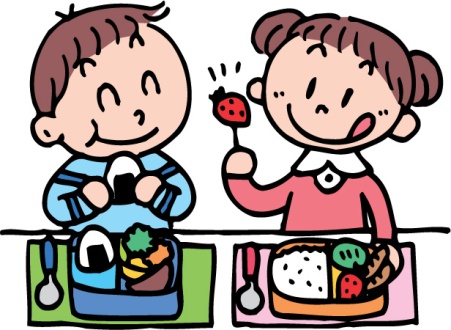 日曜日メニュー7月29日月カルビ焼き　ふき炒め　ポテトサラダ7月30日火デミカツ　ナポリタン　繊キャベツ　ミニトマト7月31日水豚バラネギ塩焼き　ひじき炒め　春雨サラダ8月1日木鶏のから揚げユーリンチー　玉子焼き　スパサラダ8月2日金チキン南蛮　煮昆布　みかん缶詰